Madame, Monsieur,Veuillez noter qu'en raison du report de la réunion de la Commission d'études 2 de l'UIT-T (Genève, 16-20 mai 2022), et conformément au paragraphe 3.2.5 de la Recommandation ITU-T A.1 (2019), la date limite de soumission des contributions à cette réunion a été repoussée au mardi 3 mai 2022 à 23 h 59 (heure de Genève).Je vous souhaite une réunion constructive et agréable.Veuillez agréer, Madame, Monsieur, l'assurance de ma considération distinguée.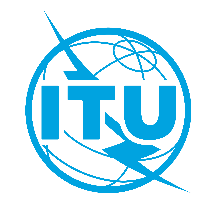 Union internationale des télécommunicationsBureau de la Normalisation des TélécommunicationsUnion internationale des télécommunicationsBureau de la Normalisation des TélécommunicationsGenève, le 28 avril 2022Genève, le 28 avril 2022Réf.:Corrigendum 2 à la
Lettre collective TSB 1/2CE 2/RCCorrigendum 2 à la
Lettre collective TSB 1/2CE 2/RC–	Aux Administrations des États Membres de l'Union; –	Aux Membres du Secteur UIT-T;–	Aux Associés de l'UIT-T participant aux travaux de la Commission d'études 2;–	Aux établissements universitaires participant aux travaux de l'UIT–	Aux Administrations des États Membres de l'Union; –	Aux Membres du Secteur UIT-T;–	Aux Associés de l'UIT-T participant aux travaux de la Commission d'études 2;–	Aux établissements universitaires participant aux travaux de l'UITTél.:+41 22 730 5415+41 22 730 5415–	Aux Administrations des États Membres de l'Union; –	Aux Membres du Secteur UIT-T;–	Aux Associés de l'UIT-T participant aux travaux de la Commission d'études 2;–	Aux établissements universitaires participant aux travaux de l'UIT–	Aux Administrations des États Membres de l'Union; –	Aux Membres du Secteur UIT-T;–	Aux Associés de l'UIT-T participant aux travaux de la Commission d'études 2;–	Aux établissements universitaires participant aux travaux de l'UITTélécopie:+41 22 730 5853+41 22 730 5853–	Aux Administrations des États Membres de l'Union; –	Aux Membres du Secteur UIT-T;–	Aux Associés de l'UIT-T participant aux travaux de la Commission d'études 2;–	Aux établissements universitaires participant aux travaux de l'UIT–	Aux Administrations des États Membres de l'Union; –	Aux Membres du Secteur UIT-T;–	Aux Associés de l'UIT-T participant aux travaux de la Commission d'études 2;–	Aux établissements universitaires participant aux travaux de l'UITCourriel:tsbsg2@itu.inttsbsg2@itu.int–	Aux Administrations des États Membres de l'Union; –	Aux Membres du Secteur UIT-T;–	Aux Associés de l'UIT-T participant aux travaux de la Commission d'études 2;–	Aux établissements universitaires participant aux travaux de l'UIT–	Aux Administrations des États Membres de l'Union; –	Aux Membres du Secteur UIT-T;–	Aux Associés de l'UIT-T participant aux travaux de la Commission d'études 2;–	Aux établissements universitaires participant aux travaux de l'UITWeb:www.itu.int/go/tsg2www.itu.int/go/tsg2–	Aux Administrations des États Membres de l'Union; –	Aux Membres du Secteur UIT-T;–	Aux Associés de l'UIT-T participant aux travaux de la Commission d'études 2;–	Aux établissements universitaires participant aux travaux de l'UIT–	Aux Administrations des États Membres de l'Union; –	Aux Membres du Secteur UIT-T;–	Aux Associés de l'UIT-T participant aux travaux de la Commission d'études 2;–	Aux établissements universitaires participant aux travaux de l'UITObjet:Réunion de la Commission d'études 2, Genève, 16-20 mai 2022 – Prorogation de la date limite de soumission des contributionsRéunion de la Commission d'études 2, Genève, 16-20 mai 2022 – Prorogation de la date limite de soumission des contributionsRéunion de la Commission d'études 2, Genève, 16-20 mai 2022 – Prorogation de la date limite de soumission des contributionsRéunion de la Commission d'études 2, Genève, 16-20 mai 2022 – Prorogation de la date limite de soumission des contributions(signé)Chaesub Lee
Directeur du Bureau de la normalisation
des télécommunications CE 2 de l'UIT-T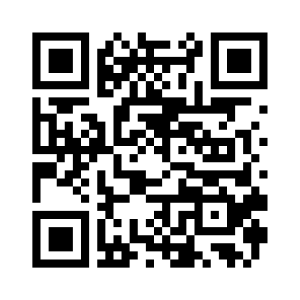 (signé)Chaesub Lee
Directeur du Bureau de la normalisation
des télécommunicationsInformations les plus récentes concernant la réunion